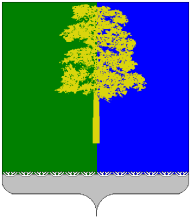 ХАНТЫ-МАНСИЙСКИЙ АВТОНОМНЫЙ ОКРУГ – ЮГРАДУМА КОНДИНСКОГО РАЙОНАРЕШЕНИЕО назначении на должность заместителя председателяКонтрольно-счетной палаты Кондинского районаВ соответствии с Федеральным законом от 7 февраля 2011 года № 6-ФЗ «Об общих принципах организации и деятельности контрольно-счетных органов субъектов Российской Федерации и муниципальных образований», Уставом Кондинского района, решением Думы Кондинского района                          29 декабря 2015 года № 33 «Об утверждении Положения о Контрольно-счетной палате Кондинского района», на основании протокола                         заседания постоянной мандатной комиссии Думы Кондинского района                           от 26 января 2016 года № 1, заключения организационного отдела аппарата Думы Кондинского района от 15 января 2016 года, Дума Кондинского района решила:1. Назначить Леконцеву Светлану Валерьевну на должность заместителя председателя Контрольно-счетной палаты Кондинского района     с 26 января 2016 года сроком на пять лет.2. Настоящее решение опубликовать в газете «Кондинский вестник»                и разместить на официальном сайте органов местного самоуправления Кондинского района.3. Контроль за выполнением настоящего решения возложить                       на постоянную мандатную комиссию Думы Кондинского района                              (Е.В. Белослудцев) и заместителя председателя Думы Кондинского района А.А. Немзорова в соответствии с их компетенцией. Председатель Думы Кондинского района				      А.А. Тагильцевпгт. Междуреченский26 января 2016 года№ 43